FACULTAD DE…FORMULARIO DE AVANCE DE TUTORÍAS PARA:       Miembros Comisión AcadémicaDE               … (Título académico) ... (Nombre), Docente tutor(a) de trabajo de titulaciónASUNTO:    Avance sobre el desarrollo de las tutorías del trabajo de titulación.FECHA:       dd/mm/aa.Tema trabajo de titulación:Área de Conocimiento:Línea de Investigación:Modalidad: Datos del/la estudiante:Apellidos y nombres:	Identificación No.Carrera:	Nivel/curso/paralelo…título académico…nombresDocente tutor(a)Nota: Este documento el/la docente tutor/a deberá subir al portafolio digital académico …título académico…nombresDocente tutor(a)Nota: Este documento el/la docente tutor/a deberá subir al portafolio digital académico 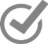 